КРИТЕРИЈУМИ ОЦЕЊИВАЊА – ДРУГИ РАЗРЕД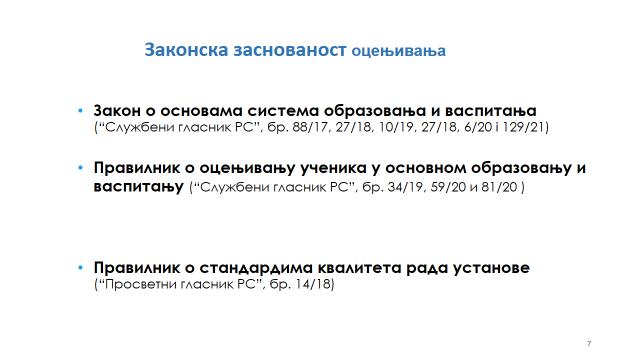 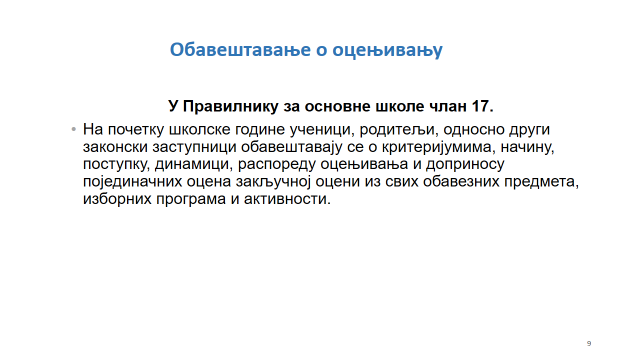 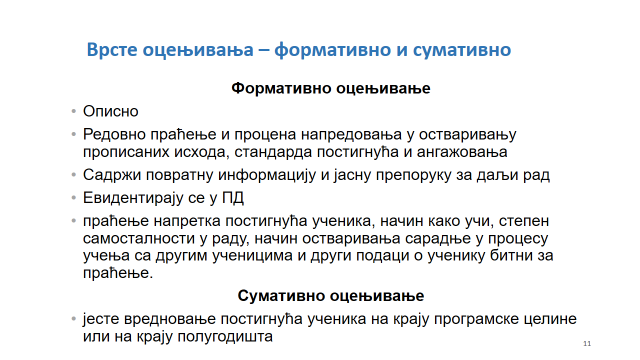 Наставник се руководи следећим принципима при оцењивању:1) поузданост: означава усаглашеност оцене са утврђеним, јавним и прецизним критеријумима оцењивања;2) ваљаност: оцена исказује ефекте учења (оствареност исхода, ангажовање и напредовање ученика);3) разноврсност начина оцењивања: избор одговарајућих и примена различитих метода и техника оцењивања како би се     осигурала ваљаност, поузданост и објективност оцена;4) редовност и благовременост оцењивања, обезбеђује континуитет у информисању ученика о њиховој ефикасности у    процесу учења и ефекат оцене на даљи процес учења;5) оцењивање без дискриминације и издвајања по било ком основу.Елементи оцењивања из предмета Српски језик:- усвојеност наставних садржаја;- примена знања;- активност ученика.У току школске године ученик може добити оцену на основу:- усвојености различитих области (усменом или писменом провером);- усменог испитивања (пред таблом);- диктата;- писања писаним словима коришћењем оба писма;- читања познатог и непознатог текста;- активности на часу.Оцене за све области се евидентирају бројчано и улазе у евиденцију.Уколико више од 50% ученика добије недовољну оцену на писменој провери, провера се понавља, након часа на којем ће се још једном утврдити научено градиво.Ученици који раде по индивидуалном образовном плану оцењују се бројчано у складу са њиховим напредовањем и постигнућима задатим планом.Из предмета Српски језик планирано је 10 писмених провера знања, 1 иницијални тест и 1 завршна годишња провера знања. Критеријуми у процентима потребни за одређену оцену на писменим проверама су:Испод 30% оцена 130% - 49% оцена 250% - 69% оцена 370% - 85% оцена 486% - 100% оценаУ зависности од области која се проверава, ова скала може варирати за 5% до 10%Елементи оцењивања из предмета Математика:- усвојеност наставних садржаја;- примена знања;- активност ученика.У току школске године ученик може добити оцену на основу:- усвојености различитих области (усменом или писменом провером);- усменог испитивања (пред таблом);- математичког диктата;- решавању додатних задатака;- активности на часу.Оцене за све области се евидентирају бројчано и улазе у евиденцију.Уколико више од 50% ученика добије незадовољавајућу оцену на писмној провери, провера се понавља, након часа на којем ће се још једном утврдити научено градиво.Ученици који раде по индивидуалном образовном плану оцењују се бројчано у складу са њиховим напредовањем и постигнућима задатим планом.Из предмета Математика планирано је 12 писмених провера знања, 1 иницијални тест и 1 завршна годишња провера знања. Критеријуми у процентима потребни за одређену оцену на писменим проверама су:Испод 30% оцена 130% - 49% оцена 250% - 69% оцена 370% - 85% оцена 486% - 100% оцена 5У зависности од области која се проверава, ова скала може варирати за 5% до 10%Елементи оцењивања из предмета Света око нас:- усвојеност наставних садржаја;- примена знања;- активност ученика.У току школске године ученик може добити оцену на основу:- усвојености различитих области (усменом или писменом провером);- активности на часу.Оцене за све области се евидентирају бројчано и улазе у евиденцију.Уколико више од 50% ученика добије недовољну оцену на писменој провери, провера се понавља, након часа на којем ће се још једном утврдити научено градиво.Ученици који раде по индивидуалном образовном плану оцењују се бројчано у складу са њиховим напредовањем и постигнућима задатим планом.Из предмета Света око нас планирано је 6 писмених провера знања, 1 иницијални тест, 1 полугодишњи тест и 1 завршна годишња провера знања. Критеријуми у процентима потребни за одређену оцену на писменим проверама су:Испод 30% оцена 130% - 49% оцена 250% - 69% оцена 370% - 85% оцена 486% - 100% оценаУ зависности од области која се проверава, ова скала може варирати за 5% до 10%Предмет: ЛИКОВНА КУЛТУРАПостигнућа ученика у оквиру предмета се вреднују: 1. Формативно:праћењем активности односно ангажовања ученика на сваком часу, кроз поседовање и коришћење прибора за рад, учествовања на различитим ликовним конкурсима, односа ученика према раду, степен самосталности у раду, начин остваривања сарадње у процесу учења са другим ученицима.Оценом се изражава: степен остварености циљева и прописаних, односно прилагођених стандарда постигнућа у току савладавања програма предмета ангажовање ученика у настави и ваннаставним активностима напредовање у односу на претходни период препорука за даље напредовање ученика.2.  Сумативно - кроз савладавање ликовних вештина.Елементи оцењивања из предмета Ликовна култура.Оценом се изражава:1) оствареност циљева и прописаних, односно прилагођених стандарда постигнућа, достизање исхода и степенаразвијености компетенција у току савладавањапрограма предмета;2) ангажовање ученика у настави;3) напредовање у односу на претходни период;4) однос према предмету - редовно доношење прибора за рад (блок, прибор за сликање, цртање или други материјал у складу са најављеном темом)5) препорука за даље напредовање ученика.Оцене за све области се евидентирају бројчано и улазе у евиденцију. Ученик ће у току полугодишта имати најмање 3 оцене за ликовне радове и 2 формативне оцене (по једну на крају сваког тромесечја) - укупно 5 оцена.Ученици који раде по индивидуалном образовном плану оцењују се бројчано у складу са њиховим напредовањем и постигнућима задатим планом.	Оцењивање из предмета Ликовна култура обавља се полазећи од ученикових способности , степена спретности и умешности. Уколико ученик нема развијене посебне способности, приликом оцењивања узима се у обзир индивидуално напредовање у односу на сопствена претходна постигнућа и могућности, а нарочито се узима у обзир ангажовање ученика на наставном процесу. Предмет: МУЗИЧКА КУЛТУРАПостигнућа ученика у оквиру предмета се вреднују: 1. Формативно:праћењем активности односно ангажовања ученика на сваком часу, кроз поседовање и коришћење прибора за рад, учествовања на такмичењима и конкурсима, односа ученика према раду, степен самосталности у раду, начин остваривања сарадње у процесу учења са другим ученицима.Оценом се изражава: степен остварености циљева и прописаних, односно прилагођених стандарда постигнућа у току савладавања програма предмета ангажовање ученика у настави и ваннаставним активностима напредовање у односу на претходни период препорука за даље напредовање ученика.2.  Сумативно - кроз савладавање музичких вештина и усмене провере наученог садржаја.Елементи оцењивања из предмета Музичка култура:- усвојеност наставних садржаја;- примена знања;- активност ученика.У току школске године ученик може добити оцену на основу:- извођења научених песама, бројалица…гласом и инструментима;- усменог испитивања;- активности на часу.Оцене за све области се евидентирају бројчано и улазе у евиденцију.Ученици који раде по индивидуалном образовном плану оцењују се бројчано у складу са њиховим напредовањем и постигнућима задатим планом.Оцењивање из предмета Музичка култура обавља се полазећи од ученикових способности , степена спретности и умешности. Уколико ученик нема развијене посебне способности, приликом оцењивања узима се у обзир индивидуално напредовање у односу на сопствена претходна постигнућа и могућности, а нарочито се узима у обзир ангажовање.Ученик ће у току полугодишта имати најмање 2 оцене за научене песме и теорију и 2 формативне оцене (по једну на крају сваког тромесечја) - укупно 4 оцене.Предмет: ФИЗИЧКО И ЗДРАВСТВЕНО ВАСПИТАЊЕПостигнућа ученика у оквиру предмета се вреднују: 1. Формативно:-	праћењем активности односно ангажовања ученика на сваком часу, -	кроз поседовање спортске опреме, -	учествовања на такмичењима, -	односа ученика према раду, -	степен самосталности у раду, -	начин остваривања сарадње у процесу учења са другим ученицима.Оценом се изражава: -	степен остварености циљева и прописаних, односно прилагођених стандарда постигнућа у току савладавања програма предмета -	ангажовање ученика у настави и ваннаставним активностима -	напредовање у односу на претходни период -	препорука за даље напредовање ученика.2.  Сумативно - кроз савладавање спортских вештина.Елементи оцењивања из предмета Физичко и здравствено васпитање:- усвојеност правила извођења одређених спортских активности;- примена знања;- активност ученика.У току школске године ученик може добити оцену на основу:- Правилног извођења различитих спортских активности.- Активности на часу.Оцене за све области се евидентирају бројчано и улазе у евиденцију.Оцењивање из предмета Физичко и здравствено васпитање обавља се полазећи од ученикових способности , степена спретности и умешности. Уколико ученик нема развијене посебне способности, приликом оцењивања узима се у обзир индивидуално напредовање у односу на сопствена претходна постигнућа и могућности, а нарочито се узима у обзир ангажовање ученика на наставном процесу. Ученик ће у току полугодишта имати најмање 3 оцене за практичан рад и 2 формативне оцене (по једну на крају сваког тромесечја) - укупно 5 оцена.Ученици који раде по индивидуалном образовном плану оцењују се бројчано у складу са њиховим напредовањем и постигнућима задатим планом.У току једног полугодишта ученик ће имати најмање 2 сумативне оцене на практичним задацима и једну на основу формативног оцењивања. Укупно: 3 оценеОдступања од овог броја може бити у зависности од ангажовања сваког ученика.Предмет: ДИГИТАЛНИ СВЕТПостигнућа ученика у оквиру предмета се вреднују: 1. Формативно:праћењем активности односно ангажовања ученика на сваком часу, односа ученика према раду, степен самосталности у раду, начин остваривања сарадње у процесу учења са другим ученицима.Оценом се изражава: степен остварености циљева и прописаних, односно прилагођених стандарда постигнућа у току савладавања програма предмета,ангажовање ученика у настави, напредовање у односу на претходни период,препорука за даље напредовање ученика.2.  Сумативно - кроз савладавање дигиталних вештина и усмене, практичне  провере наученог садржаја.Елементи оцењивања из предмета Дигитални свет:- усвојеност наставних садржаја;- примена знања;- активност ученика.У току школске године ученик може добити оцену на основу:- практичне примене научених области,- усменог испитивања;- активности на часу.Оцене за све области се евидентирају бројчано и улазе у евиденцију.Уколико више од 50% ученика добије незадовољавајућу оцену на усменој провери или практичној провери, провера се понавља, након часа на којем ће се још једном утврдити научено градиво.Ученици који раде по индивидуалном образовном плану оцењују се бројчано у складу са њиховим напредовањем и постигнућима задатим планом. Ученик ће у току полугодишта имати најмање 2 оцене за практичан рад и 1 формативне оцене (по једну на крају сваког тромесечја) - укупно 3 оцене.ГРАЂАНСКО ВАСПИТАЊЕ / ВЕРСКА НАСТАВАГрађанско васпитање се оцењује тростепеном скалом ( истиче се, добар и задовољава) у складу са степеном остварености исхода.Прате се следећи показатељи: - начин на који ученик учествује у активностима, како аргументује, евалуира;- квалитет постављених питања;- способност да се нађе веза међу појавама, наведе пример, изведе закључак, прихвати другачије мишљење, дају креативна решења;- како ученици међусобно сарађују, како решавају сукобе мишљења, како помажу једни другима,  да ли испољавају иницијативу, како превазилазе потешкоће, да ли показују критичко мишљење;- сами процењују сопствено напредовање и напредовање групе.Током једног полугодишта ученик треба да има најмање две оцене. ВЛАДАЊЕ УЧЕНИКАВладање се оцењује најмање два пута у току полугодишта.Владање ученика од првог до петог разреда основног образовања и васпитања оцењује се описно у току и на крају полугодишта. Приликом оцењивања владања сагледава се понашање ученика у целини. Закључну оцену из владања, на предлог одељењског старешине, утврђује одељењско веће, а утврђује се на основу понашања ученика у целини, имајући при том у виду и ангажовање ученика у ваннаставним активностима, у складу са школским програмом (слободне активности, ученичка задруга, заштита животне средине, заштита од насиља, злостављања и занемаривања, и програми превенције других облика ризичног понашања, културна активност школе), процењивањем његовог понашања и извршавања обавеза прописаних законом, а нарочито на основу односа према:1) школским обавезама;2) другим ученицима;3) запосленима школе и других организација у којима се остварује образовно-васпитни рад;4) школској имовини, имовини других лица или организација у којима се остварује настава или поједини облици образовно-васпитног рада и заштити и очувању животне средине.                                                                         Тема :  ЈЕЗИК                                                                         Тема :  ЈЕЗИК                                                                         Тема :  ЈЕЗИК                                                                         Тема :  ЈЕЗИК                                                                         Тема :  ЈЕЗИК                                                                         Тема :  ЈЕЗИК                                                                         Тема :  ЈЕЗИК                                                                         Тема :  ЈЕЗИК                                                                         Тема :  ЈЕЗИКодличан ( 5 )врло добар ( 4 )врло добар ( 4 )врло добар ( 4 )добар ( 3 )добар ( 3 )довољан ( 2 )недовољан ( 1 )недовољан ( 1 )-Ученик разликује глас, слово, самогласнике и сугласнике и самостално дели речи на слогове; - Самостално одређује основне граматичке категорије: именице, придеве, глаоле и бројеве; -Разликује реченице по облику и значењу и даје сопствене примере; -Примењује правило растављања речи на крају реда користећи цртицу и даје примере; - Правилно употребљава велико слово, речце ли и не и скраћенице, самостално навоси примере. -Примењује научено о писању гласова ч, ћ, ђ и џ у речима и реченицама.-Ученик разликује глас, слово, самогласнике и сугласнике и самостално дели речи на слогове; - Самостално одређује основне граматичке категорије: именице, придеве, глаоле и бројеве; -Разликује реченице по облику и значењу и даје сопствене примере; -Примењује правило растављања речи на крају реда користећи цртицу и даје примере; - Правилно употребљава велико слово, речце ли и не и скраћенице, самостално навоси примере. -Примењује научено о писању гласова ч, ћ, ђ и џ у речима и реченицама.-Ученик разликује глас, слово , самогласнике и сугласнике и углавном зна да подели речи на слогове; -Углавном одређује основне граматичке категорије: именице, придеве, глаголе и бројеве; -Разликује реченице по облику и значењу и даје једноставне примере; -Раставља речи на крају реда користећи цртицу уз понеку грешку; - Углавном правилно употребљава велико слово, речцу ли и не и скраћенице; - Изговара и пише гласове ч, ћ, ђ, џ у речима уз понеку грешку- Ученик разликује глас и слово, самогласнике и сугласнике;- Препознаје основне граматичке категорије: именице, придеве, глаголе и бројеве; -Разликује реченице по облику и значењу у једноставним примерима; -Раставља речи на крају реда користећи цртицу, али често греши; - Уз повремене грешке пише велико слово, речцу ли и не и скраћенице. -Изговара и пише гласове ч, ћ, ђ,џ у речима уз грешке.- Ученик разликује глас и слово, самогласнике и сугласнике;- Препознаје основне граматичке категорије: именице, придеве, глаголе и бројеве; -Разликује реченице по облику и значењу у једноставним примерима; -Раставља речи на крају реда користећи цртицу, али често греши; - Уз повремене грешке пише велико слово, речцу ли и не и скраћенице. -Изговара и пише гласове ч, ћ, ђ,џ у речима уз грешке.- Ученик разликује глас и слово, самогласнике и сугласнике;- Препознаје основне граматичке категорије: именице, придеве, глаголе и бројеве; -Разликује реченице по облику и значењу у једноставним примерима; -Раставља речи на крају реда користећи цртицу, али често греши; - Уз повремене грешке пише велико слово, речцу ли и не и скраћенице. -Изговара и пише гласове ч, ћ, ђ,џ у речима уз грешке.-Ученик разликује глас и слог;-Уз помоћ препознаје основне граматичке категорије: именице, придеве, глаголе и бројеве;-Уз помоћ разликује реченице по обилику и значењу;- Раставља речи на крају реда користећи цртицу уз помоћ;-Уз помоћ пише велико слово, речцу ли и не и скраћенице.-Изговара и пише гласове ч, ћ, ђ, џ у речима уз веће грешке-Ученик разликује глас и слог;-Уз помоћ препознаје основне граматичке категорије: именице, придеве, глаголе и бројеве;-Уз помоћ разликује реченице по обилику и значењу;- Раставља речи на крају реда користећи цртицу уз помоћ;-Уз помоћ пише велико слово, речцу ли и не и скраћенице.-Изговара и пише гласове ч, ћ, ђ, џ у речима уз веће грешке-Није савладао предвиђене исходе. -Не позанје основне појмове и не показује жељу да напредује.                                                                          Тема: КЊИЖЕВНОСТ                                                                          Тема: КЊИЖЕВНОСТ                                                                          Тема: КЊИЖЕВНОСТ                                                                          Тема: КЊИЖЕВНОСТ                                                                          Тема: КЊИЖЕВНОСТ                                                                          Тема: КЊИЖЕВНОСТ                                                                          Тема: КЊИЖЕВНОСТ                                                                          Тема: КЊИЖЕВНОСТ                                                                          Тема: КЊИЖЕВНОСТодличан ( 5 )врло добар ( 4 )врло добар ( 4 )врло добар ( 4 )добар ( 3 )довољан ( 2 )довољан ( 2 )недовољан ( 1 )недовољан ( 1 )-Самостално разликује песму, причу, басну, бајку, драмски текст;- Самостално уочава стих и строфу и уочава стихове који се римују;- Објашњава узрочно-последичну временску повезаност догађаја у причи и износиправилан редослед радње;- Разликује главне и споредне ликове и упоређује их; објашњава особине ликова и наводи примере;- Самостално и изражајно рецитује доносећи доживљај песме слушаоцу;- Самостално и изражајно изводи улоге у драмском тексту; - Самостално издваја поуке у басни, самостално објашња пословице.-Разликује песму, причу,басну, бајку, драмсски текст;- Уочава стих и строфу, углавном уочава стихове који се римују;- Уочава временску повезаност догађаја у причи и наводи правилан редослед радње; - Издваја главне и споредне ликове; објашњава основне особине; - Изражајно рецитује песму;- Самостално изводи улоге у драмском тексту;- Самостално издваја поуку у басни, уме да објасни неке пословице-Разликује песму, причу,басну, бајку, драмсски текст;- Уочава стих и строфу, углавном уочава стихове који се римују;- Уочава временску повезаност догађаја у причи и наводи правилан редослед радње; - Издваја главне и споредне ликове; објашњава основне особине; - Изражајно рецитује песму;- Самостално изводи улоге у драмском тексту;- Самостално издваја поуку у басни, уме да објасни неке пословице-Разликује песму, причу,басну, бајку, драмсски текст;- Уочава стих и строфу, углавном уочава стихове који се римују;- Уочава временску повезаност догађаја у причи и наводи правилан редослед радње; - Издваја главне и споредне ликове; објашњава основне особине; - Изражајно рецитује песму;- Самостално изводи улоге у драмском тексту;- Самостално издваја поуку у басни, уме да објасни неке пословице-Препознаје песму, причу, басну,бајку, драмски текст;-Разликује стих и строфу, делимично уочава стихове који се римују;- Препознаје догађаје у причи и повезује их уз подстицај; -Разврстава ликове на главне и споредне и препознаје основне особине ликова уз подстицај;-Рецитује песму уз мањи подстицај;- Уз мањи подстицај може да изведе једноставнију улогу у драмском тексту;- Уз подстицај издваја очигледну и јасну поуку басне; може да препозна пословицу.-Уз помоћ препознаје песму, причу, басну, бајку, драмски текст; - Уз помоћ разликује стих и строфу;-Повезује догађаје у причи уз помоћ;-Уз помоћ препознаје главне и споредне ликове, наводи ликове у причи, примећујући основне особине ликова; - Углавном научи песму и уз помоћ је рецитује;-Уз помоћ и подстицај може да изведе једноставану улогу у драмском тексту. - Уз помоћ може да издвоји очигледну и јасну поуку басне; уме да препозна пословицу.-Уз помоћ препознаје песму, причу, басну, бајку, драмски текст; - Уз помоћ разликује стих и строфу;-Повезује догађаје у причи уз помоћ;-Уз помоћ препознаје главне и споредне ликове, наводи ликове у причи, примећујући основне особине ликова; - Углавном научи песму и уз помоћ је рецитује;-Уз помоћ и подстицај може да изведе једноставану улогу у драмском тексту. - Уз помоћ може да издвоји очигледну и јасну поуку басне; уме да препозна пословицу.-Није савладао предвиђене исходе. -Не позанје основне појмове и не показује жељу да напредује.-Није савладао предвиђене исходе. -Не позанје основне појмове и не показује жељу да напредује.                                                                                   Тема: ЈЕЗИЧКА КУЛТУРА                                                                                   Тема: ЈЕЗИЧКА КУЛТУРА                                                                                   Тема: ЈЕЗИЧКА КУЛТУРА                                                                                   Тема: ЈЕЗИЧКА КУЛТУРА                                                                                   Тема: ЈЕЗИЧКА КУЛТУРА                                                                                   Тема: ЈЕЗИЧКА КУЛТУРА                                                                                   Тема: ЈЕЗИЧКА КУЛТУРА                                                                                   Тема: ЈЕЗИЧКА КУЛТУРА                                                                                   Тема: ЈЕЗИЧКА КУЛТУРАодличан ( 5 )врло добар ( 4 )врло добар ( 4 )врло добар ( 4 )добар ( 3 )довољан ( 2 )довољан ( 2 )недовољан ( 1 )недовољан ( 1 )Користи латиницу исто као што користи ћирилицу; потпуно и самостално користи оба писма. - Самостално уљудно разговара и слуша саговорника; - Самостално обликује причу уз поштовање језичких и правописних правила; - Самостално запажа појединости у посматрању и описује лик/предмет према плану описа логички повезаним реченицама; -Самостално саставља сложеније реченице поштујући правописна првила; - Самостално разликује основне делове текста уз навођење примера; - Гласно и изражајно чита текстове, поштујући интерпункцију и доживљај текста; разуме прочитано.- Самостално чита и пише латиницом уз мање грешке. - Уљудно разговара и слуша саговорника; - Самостално обликује кратку причу према плану; - Запажа појединости у посматрању, непотпуно описује лик/предмет према плану; -Самостално саставља реченице уз поштовање већине правописних правила; -Самостално разликује основне делове текста; - Гласно чита текстове уз понеку грешку, потребно му је скренути пажњу на интонацију и доживљај текста; разуме прочитано.- Самостално чита и пише латиницом уз мање грешке. - Уљудно разговара и слуша саговорника; - Самостално обликује кратку причу према плану; - Запажа појединости у посматрању, непотпуно описује лик/предмет према плану; -Самостално саставља реченице уз поштовање већине правописних правила; -Самостално разликује основне делове текста; - Гласно чита текстове уз понеку грешку, потребно му је скренути пажњу на интонацију и доживљај текста; разуме прочитано.- Самостално чита и пише латиницом уз мање грешке. - Уљудно разговара и слуша саговорника; - Самостално обликује кратку причу према плану; - Запажа појединости у посматрању, непотпуно описује лик/предмет према плану; -Самостално саставља реченице уз поштовање већине правописних правила; -Самостално разликује основне делове текста; - Гласно чита текстове уз понеку грешку, потребно му је скренути пажњу на интонацију и доживљај текста; разуме прочитано.- Записује реченице, преписујући текст написан ћирилицом; често слова обликује нечитко; чита споро уз грешке; самостално латиницом записује реченице. -Поставља и одговара на питања уз помоћ; - Обликује кратку причу према плану; - Запажа појединости у посматрању и уз подстицај, описује лик/предмет према плану ; -Уз подстицај саставља реченицу, уз мање правописне грешке; - Разликује основне делове текста (наслов, пасус, име аутора, садржај), често греши; - Гласно чита текст уз грешке, не обраћа пажњу на знаке интерпункције; углавном разуме прочитано.- Разликује ћирилицу од латинице; може да запише речи латиницом; уме да уз помоћ запише краће реченице; слова обликује неправилно, често мешајући писма;чита споро и често греши; -Разговара и слуша саговорника у разговору уз помоћ; - Обликује кратку причу уз подстицај и помоћ; - Запажа појединости у посматрању и уз помоћ, описује лик/предмет према плану; -Уз помоћ саставља једноставну реченицу, често греши; -Уз помоћ разликује основне делове текста (наслов, пасус, име аутора, садржај); - Чита споро и без поштовања интерпункције, често греши; уз помоћ разуме прочитано.- Разликује ћирилицу од латинице; може да запише речи латиницом; уме да уз помоћ запише краће реченице; слова обликује неправилно, често мешајући писма;чита споро и често греши; -Разговара и слуша саговорника у разговору уз помоћ; - Обликује кратку причу уз подстицај и помоћ; - Запажа појединости у посматрању и уз помоћ, описује лик/предмет према плану; -Уз помоћ саставља једноставну реченицу, често греши; -Уз помоћ разликује основне делове текста (наслов, пасус, име аутора, садржај); - Чита споро и без поштовања интерпункције, често греши; уз помоћ разуме прочитано.-Није савладао предвиђене исходе. -Не позанје основне појмове и не показује жељу да напредује.-Није савладао предвиђене исходе. -Не позанје основне појмове и не показује жељу да напредује.Тема: БРОЈЕВИТема: БРОЈЕВИТема: БРОЈЕВИТема: БРОЈЕВИТема: БРОЈЕВИодличан ( 5 )врло добар ( 4 )добар ( 3 )довољан ( 2 )недовољан ( 1 )-Самостално и тачно решава изразе са две и више рачунских операција. - Самостално и тачно примењује замену места и здруживање сабирака именујући при томе чланове рачунских операција. - Самостално и тачно примењује везу сабирања и одузимања у скупу бројева до 100 именујући при томе чланове рачунских операција ради лакшег и бржег рачунања. - Самостално и тачно одређује непознати сабирак, умањеник и умањилац и објашњава поступак израчунавања. - Самостално и тачно решава сложене текстуалне задатке са две операције и објашњава поступак и проверава тачност решења. - Самостално и тачно решава једначином сложене текстуалне задатке и проверава тачност решења. - Самостално и тачно аутоматизовано множи и дели у свакодневној примени. - Самостално и тачно примењује везу можења и дељења именујући при томе чланове рачунских операција. - Самостално и тачно решава једначине са две рачунске операције и објашњава поступак. - Самостално и тачно решава сложене текстуалне задатке са две операције и објашњава поступак и проверава тачност решења. - Самостално и тачно решава проблемске задатке на више начина и објашњава своје приступе решавању. - Самостално и тачно изражава одређену суму новца преко различитих апоена. - Самостално и тачно записује и чита бројеве римским цифрама и објашњава систем писања бројева римским цифрама. - Самостално и тачно приказује мањи број података у таблици и стубичастим дијаграмом и зна да прочита податке из дијаграма и на основу тих података реши задатак и провери тачност решења. - Самостално закључује на основу датих података, уочава правило и одређује следећи члан започетог низа, објашњава правило.-Уме да упореди бројеве по величини и да прикаже број на датој бројевној полуправој. - Самостално и тачно сабира и одузима са прелазом у скупу бројева до 100. - Самостално и тачно примењује замену места и здруживање сабирака именујући при томе чланове рачунских операција. - Самостално и тачно примењује везу сабирања и одузимања именујући при томе чланове рачунских операција. - Самостално и тачно одређује непознати сабирак, умањеник и умањилац и објашњава поступак. - Самостално и тачно решава једноставне и понекад сложене текстуалне задатке и зна да самостално и понекад уз мањи подстицај објасни поступак. - Самостално и тачно одређује непознати чинилац, дељеник и делилац и објашњава поступак. - Самостално множи и дели аутоматизовано у оквиру таблице множења. - Самостално примењује везу можења и дељења именујући при томе чланове рачунских операција. - Самостално и тачно решава текстуалне задатке уз помоћ и подстицај код сложених зададатака. - Зна да изрази одређену суму новца преко различитих апоена, али је несигуран. - Самостално и тачно чита и записује бројеве римским цифрама. - Самостално приказује мањи број података у таблици и стубичастим дијаграмом и зна да прочита податке из дијаграма, најчешће зна да реши задатак на основу тих података. - Самостално уочава правило и одређује следећи члан започетог низа.-Броји унапред и уназад до 100. - Зна да одреди који бројеви припадају одређеној десетици. - Самостално и тачно сабира и одузима са прелазом у скупу бројева до 100, ретко погреши. - Примењује замену места и здруживање сабирака именујући при томе чланове рачунских операција, понекад погреши. - Примењује везу сабирања и одузимања именујући при томе чланове рачунских операција. - Одређује непознати сабирак, умањеник и умањилац, али не обашњава поступак. -Множи и дели у оквиру таблице множења без потпуне аутоматизације, уз повремене грешке које исправља самостално. -Примењује везу множења и дељења уз повремену помоћ, не именујући при томе чланове рачунских операција. -Одређује непознати чинилац, дељеник и делилац, али не објашњава поступак. - Решава текстуалне задатке, уз несигурност и повремену помоћ, али најчешће разуме и може самостално да постави задатак. - Именује новчанице, али греши и сам се исправља када изражава суму преко различитих апоена. - Чита и записује бројеве римским цифрама, понекад греши. - Приказује мањи број података у таблици и стубичастим дијаграмом, али понекад се деси грешка. - Најчешће самостално уочава правило и одређује следећи члан започетог низа.-Броји унапред и уназад до 100. - Зна да одреди који бројеви припадају одређеној десетици. - Сабира и одузима до до 100 без аутоматизације уз сталну помоћ, повремено греши у примени одговарајућег математичког записа. - Уз подршку примењује замену места и здруживање сабирака, често греши у именовању чланова рачунских операција. - Уз подршку примењује везу сабирања и одузимања у скупу бројева до 100 при чему често греши у именовању чланова рачунских операција. - Одређује непознати сабирак, умањеник и умањилац уз сталну помоћ. - Множи и дели у оквиру таблице множења без аутоматизације, уз сталну помоћ. - Примењује везу множења и дељења уз сталну помоћ, не именује при томе чланове рачунских операција. - Одређује непознати чинилац, дељеник и делилац уз сталну помоћ. - Решава једноставне текстуалне задатке уз мању несигурност и сталну помоћ. - Именује новчанице и уз помоћ зна да изрази суму преко различитих апоена. - Уз помоћ чита и записује бројеве римским цифрама. -Уз велику помоћ приказује мањи број података у таблици и стубичастим дијаграмом. - Уз велику помоћ уочава правило и одређује следећи члан започетог низа.-Није савладао предвиђене исходе. -Не позанје основне појмове и не показује жељу да напредује.                                                                        Тема: ГЕОМЕТРИЈА                                                                        Тема: ГЕОМЕТРИЈА                                                                        Тема: ГЕОМЕТРИЈА                                                                        Тема: ГЕОМЕТРИЈА                                                                        Тема: ГЕОМЕТРИЈАодличан ( 5 )врло добар ( 4 )добар ( 3 )довољан ( 2 )недовољан ( 1 )-Самостално црта и обележава дуж , праву и полуправу. - Самостално и тачно мери дужину дужи, и изражава је различитим јединицама мере за дужину. - Самостално и тачно одређује дужину изломљене линије графички и рачунски, - Самостално и тачно израчунава обим када су дужине страница изражене различитим јединицама мере или сам мери дужине страница и рачуна обим. - Уочава симетричне фигуре и самостално и прецизно допуњава дати цртеж тако да добијена фигура буде симетрична у односу на дату праву. - Уочава међусобне односе геометријских објеката у равни и самостално их црта на основу захтева датих у текстуалном задатку- Црта и обележава дуж (када је дата дужина), праву и полуправу. - Самостално и тачно мери дужину дужи, понекад погреши у изражавању различитим јединицама мере за дужину. - Именује и самостално црта геометријска тела (лопта, ваљак, купа, пирамида, квадар и коцка) - Именује и самостално црта геометријске облике у равни (квадрат, круг, троугао, правоугаоник и тачку). - Самостално одређује дужину изломљене линије графички и рачунски. - Самостално израчунава обим када су дужине страница изражене истом јединицом мере. - Самостално црта правоугаоник, квадрат и троугао на квадратној мрежи и тачкастој мрежи. - Уочава симетричне фигуре и самостално допуњава дати цртеж, тако да добијена фигура буде симетрична у односу на дату праву, али није прецизан. - Уочава међусобне односе геометријских објеката у равни и црта их на основу захтева датих у текстуалном задатку повремено тражећи помоћ. - Самостално користи геометријски прибор- Разликује дуж, полуправу и праву и понекад прецизно их црта. - Самостално мери дужину дужи, али понекад греши. - Именује и црта геометријска тела (лопта, ваљак, купа, пирамида, квадар и коцка) - Именује и црта геометријске облике у равни (квадрат, круг, троугао, правоугаоник и тачку). - Зна да одреди дужину изломљене линије графички и рачунски, али повремено греши. - Зна да обим представља збир дужина страница фигуре, самостално израчунава обим када су дужине страница изражене истом јединицом мере уз повремене грешке. - Самостално, али непрецизно црта правоугаоник, квадрат и троугао на квадратној мрежи и тачкастој мрежи. - Самостално уочава подударне фигуре на датом цртежу. - Уочава симетричне фигуре, уз повремену помоћ допуњава дати цртеж тако да добијена фигура буде симетрична у односу на дату праву. - Самостално, али непрецизно користи геометриски прибор.-Разликује дуж, полуправу и праву и уз помоћ их црта. - Уз помоћ мери дужину дужи. - Именује геометријска тела (лопта, ваљак, купа, пирамида, квадар и коцка) - Именује геометријске облике у равни (квадрат, круг, троугао, правоугаоник и тачку). - Именује и разликује отворену изатворену изломљену и криву линију. - Уз велику помоћ одређује дужину изломљене линије графички и рачунски. - Зна да обим представља збир дужина страница фигуре, али му је потребна помоћ у израчунавању. - Уз помоћ црта правоугаоник, квадрат и троугао на квадратној мрежи и тачкастој мрежи. - Уочава подударне фигуре на датом цртежу, али често греши и потребана му је помоћ. - Уочава симетричне фигуре и често неправилно (потребна му је већа помоћ) допуњава дати цртеж тако да добијена фигура буде симетрична у односу на дату праву. - Уз помоћ користи геометријски прибор-Није савладао предвиђене исходе. -Не позанје основне појмове и не показује жељу да напредује.                                                                                 Тема: МЕРЕЊА И МЕРЕ                                                                                 Тема: МЕРЕЊА И МЕРЕ                                                                                 Тема: МЕРЕЊА И МЕРЕ                                                                                 Тема: МЕРЕЊА И МЕРЕ                                                                                 Тема: МЕРЕЊА И МЕРЕодличан ( 5 )врло добар ( 4 )добар ( 3 )довољан ( 2 )недовољан ( 1 )-Самостално претвара јединице за дужину, мери дужину дате дужи и црта дуж одређене дужине. - Зна самостално и тачно да прочита и запише време на било ком часовнику. - Добро познаје јединице за мерење времена и самостално и тачно то знање примењује у свакодневном животу. - Самостално и тачно именује који месец припада ком годишњем добу- Зна јединице за мерење дужине и самостално их претвара. - Самостално мери дужину дате дужи и црта дуж одређене дужине, али је понекад непрецизан. - Зна самостално да прочита и запише време на часовнику, али понекад погреши. - Набраја јединице за мерење времена и зна колико минута има час, колико часова траје дан, колико дана и недеља има у години, самостално набраја месеце и колико који месец има дана. - Самостално уз мање грешке претвара јединице за мерење времена. - Уз мању помоћ зна да именује који месеци припадају ком год.добу.-Зна јединице за мерење дужине и претвара их уз повремену помоћ. - Мери дужину дате дужи и и црта дуж одређене дужине, али је повремено непрецизан. - Самостално користи прибор за мерење дужине. - Зна да прочита време на дигиталном часовнику и уз помоћ чита време на часовнику са казаљкама. - Набраја јединице за мерење времена и зна колико минута има час, колико часова траје дан, колико дана и недеља има у години, самостално набраја месеце у години, али му је потребна помоћ у примени. - Самостално и тачно бележи датум. - Самостално чита календар.-Зна јединице за мерење дужине и претвара их уз већу помоћ. - Уз помоћ мери дужину дате дужи и црта дуж одређене дужине. - Уз већу помоћ користи прибор за мерење дужине. - Разликује врсте часовника. - Зна да прочита време на дигиталном часовнику. - Уз помоћ зна да наброји јединице за мерење времена. - Зна који је данас дан, који је био јуче и који ће бити сутра, зана који је сада месец. - Самостално набраја годишња доба. - Зна колико месеци траје једна година и зна да наброји дане у недељи и месеце у години.-Није савладао предвиђене исходе. -Не позанје основне појмове и не показује жељу да напредује.                                                                           Тема: ДРУГИ И ЈА                                                                           Тема: ДРУГИ И ЈА                                                                           Тема: ДРУГИ И ЈА                                                                           Тема: ДРУГИ И ЈА                                                                           Тема: ДРУГИ И ЈА                                                                           Тема: ДРУГИ И ЈАодличан ( 5 )врло добар ( 4 )добар ( 3 )довољан ( 2 )довољан ( 2 )недовољан ( 1 )-Примењује пристојно понашање у школи и ван ње. - Предлаже начине мирног решавања сукоба. - Примењује и предлаже међусобно помагање, уважава друге. - Објашњава права и дужности, даје примере. - Повезује личну хигијену, боравак у природи, физичку активност и разноврсну исхрану са очувањем здравља.-Примењује пристојно понашање у школи и ван ње уз мања одступања. - Примењује мирно решавање сукоба уз мања одступања. - Примењује међусобно помагање и уважавање уз мања одступања. - Објашњава права и дужности.- Примењује пристојно понашање у школи и ван ње уз честа одступања. - Примењује мирно решавање сукоба уз подстицај. - Примењује међусобно помагање и уважавање уз подстицај. - Именује права и дужности уз подстицај. - Именује химну, грб и заставу Републике Србије и примерено се понаша према симболима.- Препознаје пристојно понашање у школи и ван ње, али га се не придржава. - Препознаје мирно решавање сукоба уз помоћ. - Препознаје важност међусобног помагања и уважавања. - Препознаје права и именује дужности уз помоћ. -Препознаје грб, заставу и химну Републике Србије и примерено се понаша према симболима; - разликује потребе од жеља на једноставним примерима из сопственог живота.- Препознаје пристојно понашање у школи и ван ње, али га се не придржава. - Препознаје мирно решавање сукоба уз помоћ. - Препознаје важност међусобног помагања и уважавања. - Препознаје права и именује дужности уз помоћ. -Препознаје грб, заставу и химну Републике Србије и примерено се понаша према симболима; - разликује потребе од жеља на једноставним примерима из сопственог живота.-Није савладао предвиђене исходе. -Не познаје основне појмове и не показује жељу да напредује.                                                                             Тема: КУЛТУРА  ЖИВЉЕЊА                                                                             Тема: КУЛТУРА  ЖИВЉЕЊА                                                                             Тема: КУЛТУРА  ЖИВЉЕЊА                                                                             Тема: КУЛТУРА  ЖИВЉЕЊА                                                                             Тема: КУЛТУРА  ЖИВЉЕЊА                                                                             Тема: КУЛТУРА  ЖИВЉЕЊАодличан ( 5 )врло добар ( 4 )добар ( 3 )довољан ( 2 )недовољан ( 1 )недовољан ( 1 )-Користи појам насеља у свакодневном животу; -Наводи и описује значајне грађевине у близини школе; - Објашњава права и обавезе у односу на правила понашања у групама којима припада и даје примере из свакодневног живота; -Разликује врсте саобраћаја; - Примењује правила културног и безбедног понашања у саобраћају и превозним средствима у насељу са околином; - Наводи примере из окружења и описује занимања људи у свом насељу са околином; - Именује облике рељефа у свом насељу и околини; - Именује облике и делове површинских вода у свом насељу и околини.-Зна појам насеља; - Разликује село од града; - Препознаје значајне грађевине у близини школе; - Препознаје права и обавезе у односу на правила понашања у групама којима припада уз мања одступања; - Разликује врсте саобраћаја; - Препознаје правила културног и безбедног понашања у саобраћају и превозним средствима у насељу са околином; - Именује занимања људи у свом насељу са околином; - Разликује облике рељефа у свом насељу и околини; - Разликује облике и делове површинских вода у свом насељу и околини- Препознаје појам насеља уз подстицај; - Разликује село од града уз подстицај; - Препознаје значајне грађевине у близини школе уз подстицај; - Препознаје права и обавезе у односу на правила понашања у групама којима припада уз подстицај; -Разликује врсте саобраћаја уз подстицај; - Препознаје правила културног и безбедног понашања у саобраћају и превозним средствима у насељу са околином уз подстицај; - Именује занимања људи у свом насељу са околином уз подстицај; - Разликује облике рељефа у свом насељу и околини уз подстицај; - Разликује облике и делове површинских вода у свом насељу и околини уз подстицај.-Препознаје појам насеља уз помоћ; - Разкикује село од града уз помоћ; - Препознаје значајне грађевине у близини школе уз помоћ; - Препознаје права и обавезе у односу на правила понашања у групама којима припада уз помоћ; - Разликује врсте саобраћаја уз помоћ; - Препознаје правила културног и безбедног понашања у саобраћају и превозним средствима у насељу са околином уз помоћ; - Именује занимања људи у свом насељу са околином уз помоћ; - Разликује облике рељефа у свом насељу и околини уз помоћ; - Разликује облике и делове површинских вода у свом насељу и околини уз помоћ-Препознаје појам насеља уз помоћ; - Разкикује село од града уз помоћ; - Препознаје значајне грађевине у близини школе уз помоћ; - Препознаје права и обавезе у односу на правила понашања у групама којима припада уз помоћ; - Разликује врсте саобраћаја уз помоћ; - Препознаје правила културног и безбедног понашања у саобраћају и превозним средствима у насељу са околином уз помоћ; - Именује занимања људи у свом насељу са околином уз помоћ; - Разликује облике рељефа у свом насељу и околини уз помоћ; - Разликује облике и делове површинских вода у свом насељу и околини уз помоћ-Није савладао предвиђене исходе. -Не познаје основне појмове и не показује жељу да напредује.                                  Тема: КРЕТАЊЕ И ОРИЈЕНТАЦИЈА У ВРЕМЕНУ                                  Тема: КРЕТАЊЕ И ОРИЈЕНТАЦИЈА У ВРЕМЕНУ                                  Тема: КРЕТАЊЕ И ОРИЈЕНТАЦИЈА У ВРЕМЕНУ                                  Тема: КРЕТАЊЕ И ОРИЈЕНТАЦИЈА У ВРЕМЕНУ                                  Тема: КРЕТАЊЕ И ОРИЈЕНТАЦИЈА У ВРЕМЕНУ                                  Тема: КРЕТАЊЕ И ОРИЈЕНТАЦИЈА У ВРЕМЕНУодличан ( 5 )врло добар ( 4 )добар ( 3 )довољан ( 2 )довољан ( 2 )недовољан ( 1 )- Примењује, наводи примере и објашњава кретање тела, узимајући у обзир облик тела, врсту подлоге и средину у којој се тело креће. -Самостално изводи једноставне огледе пратећи упутства; - Примењује орјентацију у времену.- Уме да одабере начин кретања тела, узимајући у обзир облик тела, врсту подлоге и средину у којој се тело креће уз мања одступања; - Наводи примере различитих облика кретања у окружењу уз мања одступања; - Мери растојање које тело пређе током свог кретања уз мања одступања; - Препознаје јединице за мерење времена -Именује месеце у години; -Одређује број дана у месецу помоћу календара, чита календар и пише датум; -Гледа у сат.- Уме да одабере начин кретања тела, узимајући у обзир облик тела, врсту подлоге и средину у којој се тело креће уз подстицај; - Наводи примере различитих облика кретања у окружењу уз подстицај; - Мери растојање које тело пређе током свог кретања уз подстицај; - Препознаје јединице за мерење времена; - Именује месеце у години уз подстицај; - Одређује број дана у месецу помоћу календара, чита календар и пише датум уз подстицај, -Гледа у сат уз подстицај.- Уме да одабере начин кретања тела, узимајући у обзир облик тела, врсту подлоге и средину у којој се тело креће, уз помоћ; - Наводи примере различитих облика кретања у окружењу уз помоћ; - Мери растојање које тело пређе током свог кретања уз помоћ; - Препознаје јединице за мерење времена; -Именује месеце у години уз помоћ; - Одређује број дана у месецу помоћу календара, чита календар и пише датум уз помоћ, - Гледа у сат уз помоћ.- Уме да одабере начин кретања тела, узимајући у обзир облик тела, врсту подлоге и средину у којој се тело креће, уз помоћ; - Наводи примере различитих облика кретања у окружењу уз помоћ; - Мери растојање које тело пређе током свог кретања уз помоћ; - Препознаје јединице за мерење времена; -Именује месеце у години уз помоћ; - Одређује број дана у месецу помоћу календара, чита календар и пише датум уз помоћ, - Гледа у сат уз помоћ.-Није савладао предвиђене исходе. -Не познаје основне појмове и не показује жељу да напредује.                                                                          Тема: РАЗНОВРСНОСТ ПРИРОДЕ                                                                          Тема: РАЗНОВРСНОСТ ПРИРОДЕ                                                                          Тема: РАЗНОВРСНОСТ ПРИРОДЕ                                                                          Тема: РАЗНОВРСНОСТ ПРИРОДЕ                                                                          Тема: РАЗНОВРСНОСТ ПРИРОДЕ                                                                          Тема: РАЗНОВРСНОСТ ПРИРОДЕодличан ( 5 )врло добар ( 4 )добар ( 3 )довољан ( 2 )довољан ( 2 )недовољан ( 1 )-Идентификује заједничке особине живих бића на примерима из окружења; - Разврста животиње из окружења на основу начина живота и начина исхране; - Разврста биљке из окружења на основу изгледа листа и стабла; - Препозна примере повезаности живих бића са условима живота; - Повеже делове тела живих бића са њиховом улогом/ улогама; - Изведе једноставне огледе пратећи упутства; -Наведе примере који показују значај биљака и животиња за човека; - Повеже промене у природи и активности људи са годишњим добима;-Идентификује заједничке особине живих бића на примерима из окружења уз мања одступања; -Разврста животиње из окружења на основу начина живота и начина исхране уз мања одступања; -Разврста биљке из окружења на основу изгледа листа и стабла уз мања одступања; -Препозна примере повезаности живих бића са условима живота уз мања одступања;-Повеже делове тела живих бића са њиховом улогом/ улогама уз мања одступања.-Идентификује заједничке особине живих бића на примерима из окружења уз подстицај; -Разврста животиње из окружења на основу начина живота и начина исхране уз подстицај; -Разврста биљке из окружења на основу изгледа листа и стабла уз подстицај; -Препозна примере повезаности живих бића са условима живота уз подстицај.-Идентификује заједничке особине живих бића на примерима из окружења уз помоћ; -Разврста животиње из окружења на основу начина живота и начина исхране уз помоћ; -Разврста биљке из окружења на основу изгледа листа и стабла уз помоћ.-Идентификује заједничке особине живих бића на примерима из окружења уз помоћ; -Разврста животиње из окружења на основу начина живота и начина исхране уз помоћ; -Разврста биљке из окружења на основу изгледа листа и стабла уз помоћ.-Није савладао предвиђене исходе. -Не познаје основне појмове и не показује жељу да напредује.                                                                             Тема: ЧОВЕК СТВАРА                                                                             Тема: ЧОВЕК СТВАРА                                                                             Тема: ЧОВЕК СТВАРА                                                                             Тема: ЧОВЕК СТВАРА                                                                             Тема: ЧОВЕК СТВАРА                                                                             Тема: ЧОВЕК СТВАРАодличан ( 5 )врло добар ( 4 )добар ( 3 )довољан ( 2 )довољан ( 2 )недовољан ( 1 )-Примењује стечена знања о различитим врстама материјала у свакодневном животу; -Самостално одабира материјале који својим својствима највише одговарају употреби предмета; -Примењује знања о природним и вештачким материјалима; -Истезањем, савијањем и сабијањем одреди својства материјала; - штедљиво троши производе које користи у свакодневним ситуацијама; -проналази нову намену коришћеним предметима; - самостално разврстава отпад на предвиђена места ; -изводи једноставне огледе пратећи упутства- Зна различите врсте материјала уз мања одступања; -зна да одабере материјале који својим својствима највише одговарају употреби предмета уз мања одступања; -разликује природне и вештачке материјале уз мања одступања; - самостално разврстава отпад на предвиђена места ; -истезањем, савијањем и сабијањем одреди својства материјала.-Препознаје различите врсте материјала уз подстицај; - одабере материјале који својим својствима највише одговарају употреби предмета уз подстицај; -разликује природне и вештачке материјале уз подстицај; - разврстава отпад на предвиђена места уз подстицај.-Препознаје различите врсте материјала уз помоћ; - одабере материјале који својим својствима највише одговарају употреби предмета уз помоћ; -препознаје природне и вештачке материјале уз помоћ; - разврстава отпад на предвиђена места уз помоћ-Препознаје различите врсте материјала уз помоћ; - одабере материјале који својим својствима највише одговарају употреби предмета уз помоћ; -препознаје природне и вештачке материјале уз помоћ; - разврстава отпад на предвиђена места уз помоћ-Није савладао предвиђене исходе. -Не познаје основне појмове и не показује жељу да напредује.Тема: ОБЛИЦИТема: ОБЛИЦИТема: ОБЛИЦИТема: ОБЛИЦИТема: ОБЛИЦИТема: ОБЛИЦИодличан ( 5 )врло добар ( 4 )добар ( 3 )добар ( 3 )довољан ( 2 )недовољан ( 1 )-Самостално уочава и представља облике у простору. -Креативно и јединствено ликовно повезује облике у простору- Самостално уочава и представља облике у простору; -Спретно повезује облике у простору.-Ученик уз подстицај уочава и представља  облике у простору.-Ученик уз подстицај уочава и представља  облике у простору.-Редовно доноси прибор и заинтересован је за рад.-Није савладао предвиђене исходе. -Не познаје основне појмове и не показује жељу да напредује.Тема: ПРОСТОРТема: ПРОСТОРТема: ПРОСТОРТема: ПРОСТОРТема: ПРОСТОРТема: ПРОСТОРодличан ( 5 )врло добар ( 4 )добар ( 3 )добар ( 3 )довољан ( 2 )недовољан ( 1 )-Самостално уређује простор у коме живи и води рачуна о њему; -Повезује уметничко занимање сценографа, костимографа, и одговарајуће продукте. - Креативно и јединствено приказује свој доживљај простора-Самостално уређује простор у коме живи и води рачуна о њему; -Повезује уметничко занимање сценографа, костимографа и одговарајуће продукте; -Спретно приказује свој доживљај простор-Ученик уз подстицај уређује простор у коме живи, уочава и представља простор, облике и дешавања у њему-Ученик уз подстицај уређује простор у коме живи, уочава и представља простор, облике и дешавања у њему-Редовно доноси прибор и заинтересован је за рад-Није савладао предвиђене исходе. -Не познаје основне појмове и не показује жељу да напредује.Тема: СПОРАЗУМЕВАЊЕТема: СПОРАЗУМЕВАЊЕТема: СПОРАЗУМЕВАЊЕТема: СПОРАЗУМЕВАЊЕТема: СПОРАЗУМЕВАЊЕТема: СПОРАЗУМЕВАЊЕодличан ( 5 )врло добар ( 4 )добар ( 3 )довољан ( 2 )довољан ( 2 )недовољан ( 1 )-Самостално користи једноставне визуелне информације као постицај за стваралачки рад, приказујући свој доживљај креативно и јединствено-Самостално користи једноставне визуелне информације као подстицај за стваралачки рад.-Тумачи уз подстицај једноставне визуелне информације-Тумачи уз подстицај једноставне визуелне информације-Редовно доноси прибор и заинтересован је за рад.-Није савладао предвиђене исходе. -Не познаје основне појмове и не показује жељу да напредује.Тема: ЛИКОВНЕ ИГРЕТема: ЛИКОВНЕ ИГРЕТема: ЛИКОВНЕ ИГРЕТема: ЛИКОВНЕ ИГРЕТема: ЛИКОВНЕ ИГРЕТема: ЛИКОВНЕ ИГРЕодличан ( 5 )врло добар ( 4 )добар ( 3 )добар ( 3 )довољан ( 2 )недовољан ( 1 )-Самостално, креативно и јединствено изражава своје емоције, машту, осећања и замисли користећи различите материјале и технике примењујући стечено знање.-Самостално и спретно изражава своје емоције машту, осећања и замисли користећи различите материјале и технике примењујући стечено знање.-Ученик уз подстицај изражава своје емоције и замисли користећи информације и различите материјале и технике.-Ученик уз подстицај изражава своје емоције и замисли користећи информације и различите материјале и технике.-Редовно доноси прибор и заинтересован је за рад.-Није савладао предвиђене исходе. -Не познаје основне појмове и не показује жељу да напредује.                                                                     Тема: ИЗВОЂЕЊЕ МУЗИКЕ                                                                     Тема: ИЗВОЂЕЊЕ МУЗИКЕ                                                                     Тема: ИЗВОЂЕЊЕ МУЗИКЕ                                                                     Тема: ИЗВОЂЕЊЕ МУЗИКЕ                                                                     Тема: ИЗВОЂЕЊЕ МУЗИКЕодличан ( 5 )врло добар ( 4 )добар ( 3 )довољан ( 2 )недовољан ( 1 )-Самостално пева дечије, уметничке и народне песме различитог садржаја и расположења у складу са текстом. -Креира различите покрете на песме које пева и музику коју слуша. -Свира и креира пратњу за бројалице и песме на дечијим ритмичким инструм ентима.-Пева дечије, уметничке и народне песме различитог садржаја и расположења у складу са текстом.- Иизводи различите покрете на песме које пева и музику коју слуша. -Свира пратњу за бројалице и песме на дечијим ритмичким инструм ентима.-Пева једноставне песме у складу са текстом.-Пева песме по слуху, по сопственом избору и изводи бројалице.-Није савладао предвиђене исходе. -Не познаје основне појмове и не показује жељу да напредује.                                                                     Тема: СЛУШАЊЕ МУЗИКЕ                                                                     Тема: СЛУШАЊЕ МУЗИКЕ                                                                     Тема: СЛУШАЊЕ МУЗИКЕ                                                                     Тема: СЛУШАЊЕ МУЗИКЕ                                                                     Тема: СЛУШАЊЕ МУЗИКЕодличан ( 5 )врло добар ( 4 )добар ( 3 )довољан ( 2 )недовољан ( 1 )-Самостално изражава свој доживљај музике коју изводи или слуша. -Препознаје слушане композиције на основу одломака.-Разликује тонске боје (гласове и инструменте). -Препознаје слушане композиције-Препознаје различита темпа и динамику-Препознаје различите тонске боје, гласове и инструменте у одређеним композицијама;-Препознаје различита темпа (брзо,споро) и динамичке разлике (гласно, тихо)-Није савладао предвиђене исходе. -Не познаје основне појмове и не показује жељу да напредује.                                                                      Тема: МУЗИЧКО СТВАРАЛАШТВО                                                                      Тема: МУЗИЧКО СТВАРАЛАШТВО                                                                      Тема: МУЗИЧКО СТВАРАЛАШТВО                                                                      Тема: МУЗИЧКО СТВАРАЛАШТВО                                                                      Тема: МУЗИЧКО СТВАРАЛАШТВОодличан ( 5 )врло добар ( 4 )добар ( 3 )довољан ( 2 )недовољан ( 1 )-Користи различите изворе звука за креирање једноставних ритмичких и звучних ефеката као пратња за бројалице, песме. -Самостално креира кореографију.-Изводи ритмичке пратње користећи ритмичке инструменте; -Самостално креира покрет.-Препознаје различита темпа и динамику-Опонаша звукове из непосредне околине спонтаном или договореном импровизацијом.-Није савладао предвиђене исходе. -Не  познаје основне појмове и не показује жељу да напредује.                                                                     Тема: ФИЗИЧКЕ  СПОСОБНОСТИ                                                                          Тема: ФИЗИЧКЕ  СПОСОБНОСТИ                                                                          Тема: ФИЗИЧКЕ  СПОСОБНОСТИ                                                                          Тема: ФИЗИЧКЕ  СПОСОБНОСТИ                                                                          Тема: ФИЗИЧКЕ  СПОСОБНОСТИ     одличан ( 5 )врло добар ( 4 )добар ( 3 )довољан ( 2 )недовољан ( 1 )- Самостално правилно изводи једноставне вежбе обликовања; - Правилно дише приликом вежбања; - Самостално објашњава и показује разлику између правилног и неправилног држања тела: - Правилно држи тело у свакодневном животу.- Правилно изводи вежбе обликовања уз мања одступања; - Правилно дише у току вежбања уз мање корекције; - Правилно држи тело уз мања одступања; - Правилно држи тело у свакодневном животу уз мање корекције.- Правилно изводи вежбе обликовања уз подстицај учитеља; - Правилно дише током вежбања уз демонстрацију учитеља; - Разликује правилно од неправилног држања тела уз подстицај. - Користи правилно држање тела у свакодневном животу уз подстицај- Правилно изведе вежбе обликовања и правилно дише уз демонстрацију и помоћ; - Разликује правилно од неправилног држања тела уз помоћ;- Није савладао предвиђене исходе. -Не позанје основне појмове и не показује жељу да напредује.                                                                          Тема: МОТОРИЧКЕ ВЕШТИНЕ                                                                          Тема: МОТОРИЧКЕ ВЕШТИНЕ                                                                          Тема: МОТОРИЧКЕ ВЕШТИНЕ                                                                          Тема: МОТОРИЧКЕ ВЕШТИНЕ                                                                          Тема: МОТОРИЧКЕ ВЕШТИНЕодличан ( 5 )врло добар ( 4 )добар ( 3 )довољан ( 2 )недовољан ( 1 )- Поседује позитивно искуство успешности кроз овладавање правила елементарних и штафетних игара; - Спретно учествује у елементарним и штафетним играма - Покретом изражава своје емоције и искуства, покрет усклађује са музиком; - Вешто изводи сложеније форме природних облика кретања.- Правилно изводи вежбе, разноврсна природна и изведена кретања уз мања одступања; -Користи усвојене моторичке вештине у игри и свакодневном животу уз мања одступања; - Одржава равнотежу у различитим кретањима; - Изводи кретања, вежбе и кратке саставе уз музичку пратњу уз мања одступања; - Изводе дечји и народни плес уз мања одступања.- Правилно изведе вежбе, разноврсна природна и изведена кретања уз подстицај; - Користи усвојене моторичке вештине у игри и свакодневном животу уз подстицај; - Одржава равнотежу у различитим кретањима; - Изводи кретања, вежбе и кратке саставе уз музичку пратњу уз подстицај; - Изводи дечји и народни плес уз подстицај.- Правилно изведе вежбе, разноврсна природна и изведена кретања уз помоћ; -Користи усвојене моторичке вештине у игри и свакодневном животу уз помоћ; - Одржава равнотежу у различитим кретањима; - Изводи кретања, вежбе и кратке саставе уз музичку пратњу уз помоћ; - Изводи дечји и народни плес уз помоћ.- Није савладао предвиђене исходе. -Не позанје основне појмове и не показује жељу да напредује.                                                                          Тема:ФИЗИЧКА И  ЗДРАВСТВЕНА КУЛТУРА                                                                          Тема:ФИЗИЧКА И  ЗДРАВСТВЕНА КУЛТУРА                                                                          Тема:ФИЗИЧКА И  ЗДРАВСТВЕНА КУЛТУРА                                                                          Тема:ФИЗИЧКА И  ЗДРАВСТВЕНА КУЛТУРА                                                                          Тема:ФИЗИЧКА И  ЗДРАВСТВЕНА КУЛТУРАодличан ( 5 )врло добар ( 4 )добар ( 3 )довољан ( 2 )недовољан ( 1 )- Самостално користи основну терминологију вежбања; – Поштује правила понашања у и на просторима за вежбање; – Поштује мере безбедности током вежбања; - Одговорно се односи према објектима, справама и реквизитима у просторима за вежбање; - Поштује правила игре; - Навија и бодри учеснике у игри на начин који никога не вређа; - Уредно одлаже своје ствари пре и након вежбања; - Уочава улогу делова тела у вежбању; - Одржава личну хигијену; - Учествује у одржавању простора у коме живи и борави; - Наведе врсте намирница у исхрани; - Препознаје везу вежбања и уноса воде, - Повеже ходање и трчање са позитивним утицајем на здравље;- Придржава се правила вежбања; - Вреднује успех у вежбању.- Користи основну терминологију вежбања уз мања одступања; – Поштује правила понашања у и на просторима за вежбање; – Поштује мере безбедности током вежбања; - Одговорно се односи према објектима, справама и реквизитима у просторима за вежбање; - Поштује правила игре; - Навија и бодри учеснике у игри на начин који никога не вређа; - Уредно одлаже своје ствари пре и након вежбања; - Уочава улогу делова тела у вежбању; - Одржава личну хигијену; - Учествује у одржавању простора у коме живи и борави; - Наведе врсте намирница у исхрани уз мања одступања; - Препознаје везу вежбања и уноса воде уз мања одступања,-Повеже ходање и трчање са позитивним утицајем на здравље уз мања одступања.- Вреднује успех у вежбању.- Користи основну терминологију вежбања уз подстицај; – Поштује правила понашања у и на просторима за вежбање; – Поштује мере безбедности током вежбања; - Одговорно се односи према објектима, справама и реквизитима у просторима за вежбање; - Поштује правила игре; - Навија и бодри учеснике у игри на начин који никога не вређа; - Уредно одлаже своје ствари пре и након вежбања; - Уочава улогу делова тела у вежбању; - Одржава личну хигијену; - Учествује у одржавању простора у коме живи и борави уз подстицај; - Наведе врсте намирница у исхрани уз подстицај; - Препознаје везу вежбања и уноса воде уз подстицај, - Повеже ходање и трчање са  позитивним утицајем на здравље уз подстицај; - Придржава се правила вежбања уз помоћ; - Вреднује успех у вежбању уз подстицај.- Користи основну терминологију вежбања уз помоћ; – Поштује правила понашања у и на просторима за вежбање; – Поштује мере безбедности током вежбања; - Одговорно се односи према објектимасправама и реквизитима у просторима за вежбање; - Поштује правила игре; - Навија и бодри учеснике у игри на начин који никога не вређа; - Уредно одлаже своје ствари пре и након вежбања; - Уочава улогу делова тела у вежбању; - Одржава личну хигијену; - Учествује у одржавању простора у коме живи и борави уз помоћ; - Наведе врсте намирница у исхрани уз помоћ; - Препознаје везу вежбања и уноса воде уз помоћ, - Повеже ходање и трчање са позитивним утицајем на здравље уз помоћ; - Придржава се правила вежбања уз помоћ; - Вреднује успех у вежбању уз помоћ.- Није савладао предвиђене исходе. -Не позанје основне појмове и не показује жељу да напредује.                                                                          Тема: ДИГИТАЛНО ДРУШТВО                                                                          Тема: ДИГИТАЛНО ДРУШТВО                                                                          Тема: ДИГИТАЛНО ДРУШТВО                                                                          Тема: ДИГИТАЛНО ДРУШТВО                                                                          Тема: ДИГИТАЛНО ДРУШТВОодличан ( 5 )врло добар ( 4 )добар ( 3 )довољан ( 2 )недовољан ( 1 )- Самостално упореди начин на који учи у школи са онлајн учењем путем школске платформе; - Користи школску платформу за онлајн учење (уз помоћ наставника и/или родитеља/законск ог заступника); - Самостално користи дигиталне уџбенике; - Самостално креира, чува и поново уређује дигиталну слику користећи одговарајућу апликацију; - Објашњава појам слике; - Самостално креира елементе покретне; - Самостално креира једноставан графички дигитални материјал намењен познатој публици; - Умеда објасни због чега дигиталне уређаје  повезујемо на мреже, укључујући интернет; - Самостално наводи могућности за размену материјала, комуникацију и заједнички рад (учење) које су настале захваљујући умрежавању дигиталних уређаја; - Самостално објашњава добитке и ризике који произилазе из комуникације путем дигиталних уређаја.- Упореди начин на који учи у школи са онлајн учењем путем школске платформе уз мања одступања; - Користи школску платформу за онлајн учење (уз помоћ наставника и/или родитеља/закон ског заступника); - Користи дигиталне уџбенике уз мања одступања; - Креира, чува и поново уређује дигиталну слику уз мања одступања користећи одговарајућу апликацију; - Објашњава појам слике уз мања одступања; - Креира елементе покретне уз мања одступања; - Креира једноставан графички  дигитални материјал намењен познатој публици уз мања одступања; - уз мања одступања умеда објасни због чега дигиталне уређаје повезујемо на мреже, укључујући интернет; - Наведе уз мања одступањамогу ћности за размену материјала, комуникацију и заједнички рад (учење) које су настале захваљујући умрежавању дигиталних уређаја; - Уз мања одступања објасни добитке и ризике који произилазе из комуникације путем дигиталних уређаја.- Упореди начин на који учи у школи са онлајн учењем путем школске платформе уз подстицај; - Користи школску платформу за онлајн учење (уз помоћ наставника и/или родитеља/закон ског заступника); - Користи дигиталне уџбенике уз мању помоћ; - Креира, чува и поново уређује дигиталну слику уз подстицај наставника користећи одговарајућу апликацију; - Објашњава појам слике уз подстицај; - Креира елементе покретне слике уз подстицај; - Уз подстицај умеда објасни због чега дигиталне уређаје повезујемо на мреже, укључујући интернет; - Наведе уз подстицај могућности за размену материјала, комуникацију и заједнички рад (учење) које су настале захваљујући умрежавању дигиталних уређаја; - Уз подстицај објасни добитке и ризике који произилазе из комуникације путем дигиталних уређаја.- Упореди начин на који учи у школи са онлајн учењем путем школске платформе уз помоћ; - Користи школску платформу за онлајн учење (уз помоћ наставника и/или родитеља/зак онског заступника); - Користи дигиталне уџбенике уз помоћ; - Креира, чува и поново уређује дигиталну слику уз помоћ наставника користећи одговарајућу апликацију; - Објашњава појам слике уз помоћ; - Креира елементе покретне слике уз помоћ; - Уз помоћ уме да објасни због чега дигиталне уређаје повезујемо на мреже, укључујући интернет; - Наведе уз помоћ могућности за размену материјала, комуникацију и заједнички рад (учење) које су настале захваљујући умрежавању дигиталних уређаја; - Уз помоћ објасни добитке и ризике који произилазе из комуникације путем дигиталних уређаја.- Није савладао предвиђене исходе. -Не позанје основне појмове и не показује жељу да напредује.                                                                          Тема: БЕЗБЕДНО КОРИШЋЕЊЕ ДИГИТАЛНИХ УРЕЂАЈА                                                                          Тема: БЕЗБЕДНО КОРИШЋЕЊЕ ДИГИТАЛНИХ УРЕЂАЈА                                                                          Тема: БЕЗБЕДНО КОРИШЋЕЊЕ ДИГИТАЛНИХ УРЕЂАЈА                                                                          Тема: БЕЗБЕДНО КОРИШЋЕЊЕ ДИГИТАЛНИХ УРЕЂАЈА                                                                          Тема: БЕЗБЕДНО КОРИШЋЕЊЕ ДИГИТАЛНИХ УРЕЂАЈАодличан ( 5 )врло добар ( 4 )добар ( 3 )довољан ( 2 )недовољан ( 1 )-Разликује неприхватљиво од прихватљивог понашања при комуникацији на интернету; - Реагује на одговарајући начин ако дође у додир санепримереним дигиталним садржајем, непознатим, злонамерним особама или особама које комуницирају на неприхватљив начин; - Наведе неке од начина на које корисници дигиталних уређаја остављају личне податке у дигиталном окружењу; - Самостално организује сопствено учење у онлајн окружењу на начин који не угрожава здравље и личну безбедност, као и сигурност дигиталног уређаја.-Разликује неприхватљиво од прихватљивог понашања при комуникацији на интернету; - Реагује на одговарајући начин ако дође у додир санепримерени м дигиталним садржајем, непознатим, злонамерним особама или особама које комуницирају на неприхватљив начин; - Наведе неке од начина на које корисници дигиталних уређаја остављају личне податке у дигиталном окружењу; - Организује сопствено учење у онлајн окружењу на начин који не угрожава здравље и личну безбедност, као и сигурност дигиталног уређаја уз мања одступања.-Разликује неприхватљиво од прихватљивог понашања при комуникацији на интернету; - Реагује на одговарајући начин ако дође у додир санепримерени м дигиталним садржајем, непознатим, злонамерним особама или особама које комуницирају на неприхватљив начин; - Наведе неке од начина на које корисници дигиталних уређаја остављају личне податке у дигиталном окружењу; - Организује сопствено учење у онлајн окружењу на начин који не угрожава здравље и личну безбедност, као и сигурност дигиталног уређаја уз подстицај.-Разликује неприхватљи во од прихватљивог понашања при комуникацији на интернету; - Реагује на одговарајући начин ако дође у додир санепримерен им дигиталним садржајем, непознатим, злонамерним особама или особама које комуницирају на неприхватљи в начин; - Наведе неке од начина на које корисници дигиталних уређаја остављају личне податке у дигиталном окружењу; - Организује сопствено учење у онлајн окружењу на начин који не  угрожава здравље и личну безбедност, као и сигурност дигиталног уређаја уз помоћ.- Није савладао предвиђене исходе. -Не позанје основне појмове и не показује жељу да напредује.                                                               Тема: АЛГОРИТАМСКИ НАЧИН РАЗМИШЉАЊА                                                               Тема: АЛГОРИТАМСКИ НАЧИН РАЗМИШЉАЊА                                                               Тема: АЛГОРИТАМСКИ НАЧИН РАЗМИШЉАЊА                                                               Тема: АЛГОРИТАМСКИ НАЧИН РАЗМИШЉАЊА                                                               Тема: АЛГОРИТАМСКИ НАЧИН РАЗМИШЉАЊАодличан ( 5 )врло добар ( 4 )добар ( 3 )довољан ( 2 )недовољан ( 1 )- Предложи начине одлагања електронског отпада који не угрожавају животну средину; - Самостално објасни појам алгоритам; - Самостално анализира једноставан познати поступак који садржи понављања одређених радњи и представи га алгоритамски; - Самостално креира одговарајући рачунарски програм у визуелном програмском језику уз мања одступања; - Самостално анализира једноставан програм креиран у визуелном програмском језику и објасни шта и на који начин тај програм ради уз мања одступања; - Самостално уочава и исправља грешку у једноставном програму, проверава ваљаност новог решења и по потреби га додатно поправља; - Самостално креира програм у визуелном програмском језику којим управља понашањем расположивог физичког дигиталног уређаја.-Предложи начине одлагања електронског отпада који не угрожавају животну средину; - Објасни појам алгоритам уз мања одступања; - Анализира једноставан познати поступак који садржи понављања одређених радњи и представи га алгоритамскиу з мања одступања; - Креира одговарајући рачунарски програм у визуелном програмском језику уз мања одступања; - Анализира једноставан програм креиран у визуелном програмском језику и објасни шта и на који начин тај програм ради уз мања одступања; - Уз мања одступања уочи и исправи грешку у једноставном програму, провери ваљаност новог решења и по потреби га додатно поправи (самостално или сараднички); - Уз мања одступања креира програм у визуелном програмском језику којим управља понашањем расположивог физичког дигиталног уређаја.-Предложи начине одлагања електронског отпада који не угрожавају животну средину; - Уз подстицај објасни појам алгоритам; - Уз подстицај анализира једноставан познати поступак који садржи понављања одређених радњи и представи га алгоритамски; - Уз помоћ креира одговарајући рачунарски програм у визуелном програмском језику; - Уз помоћ анализира једноставан програм креиран у визуелном програмском језику и објасни шта и на који начин тај програм ради; - Уз помоћ уочи и исправи грешку у једноставном програму, провери ваљаност новог решења и по потреби га додатно поправи (самостално или сараднички); - Уз помоћ креира програм у визуелном програмском језику којим управља понашањем расположивог физичког дигиталног уређаја.- Предложи начине одлагања електронског отпада који не угрожавају животну средину; - Уз помоћ објасни појам алгоритам; - Уз помоћ анализира једноставан познати поступак који садржи понављања одређених радњи и представи га алгоритамски.- Није савладао предвиђене исходе. -Не позанје основне појмове и не показује жељу да напредује.